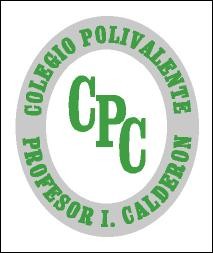 GUIAS DE TRABAJO ABRILPRE-KINDER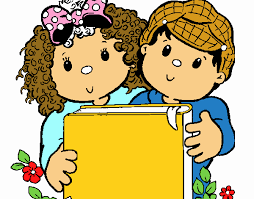                    Queridas familias, considerando la importancia que tiene el juego para los niños y niñas en esta época, es que se les sugiere reforzar en casa estos contenidos, siempre bajo supervisión del adulto y que puedan disfrutar de videos educativos, escuchar canciones de números, letras, cuentos, etc. estos son algunos link de páginas educativas que pueden ser un aporte significativo para los niños y niñas de nuestro nivel:https://arbolabc.com http://www.pipoclub.comhttps://www.elbuhoboo.comhttps://www.mundoprimaria.com/juegos-educativoshttps://la.ixl.com/math/preescolarhttps://www.youtube.com/watch?v=hKQ44eZNgoI&t=1shttps://www.youtube.com/watch?v=8Sd04XNalDghttps://www.youtube.com/watch?v=DDg0cHSR1wYhttps://www.youtube.com/watch?v=IqEo0moRxLkhttps://www.youtube.com/watch?v=YthXLZDSHBEhttps://www.youtube.com/watch?v=FlzqUm4NPLwhttps://www.youtube.com/watch?v=a6V_5QvKkVI&t=37shttps://www.youtube.com/watch?v=pSqnl2eSu9Yhttps://www.youtube.com/results?search_query=LOS+NUMEROShttps://www.youtube.com/watch?v=fVqFuncPC_Mhttps://www.youtube.com/watch?v=OHZ_HfPgg7Yhttps://www.youtube.com/watch?v=s-D3B03PSEc&t=33sEntre otros….ACTIVIDAD Nº1GUÍA DE APRESTONOMBRE:______________________________________________ FECHA:_________________INSTRUCCIONES: Sigue el camino que realiza la nave espacial hasta llegar al planeta luego colorea los dibujos.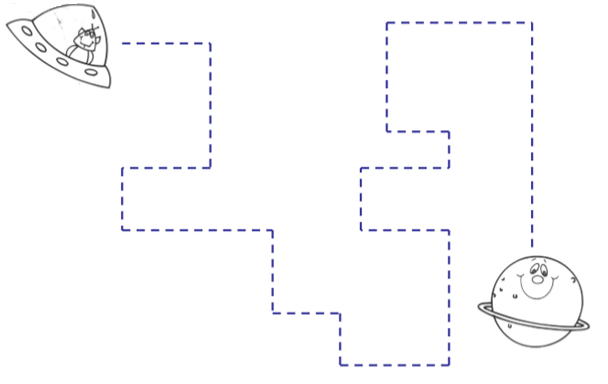 ACTIVIDAD Nº2GUÍA DE APRESTONOMBRE:______________________________________________ FECHA:_________________INSTRUCCIONES: Repasa las líneas punteadas con lápiz grafito y luego colorea.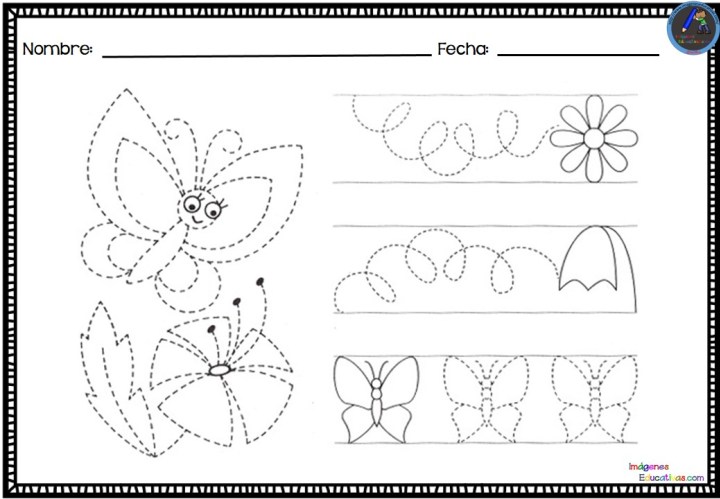 ACTIVIDAD Nº3GUÍA DE APRESTONOMBRE:______________________________________________ FECHA:_________________INSTRUCCIONES: Traza con diferentes colores los caminos que deben seguir cada personaje, luego colorealos.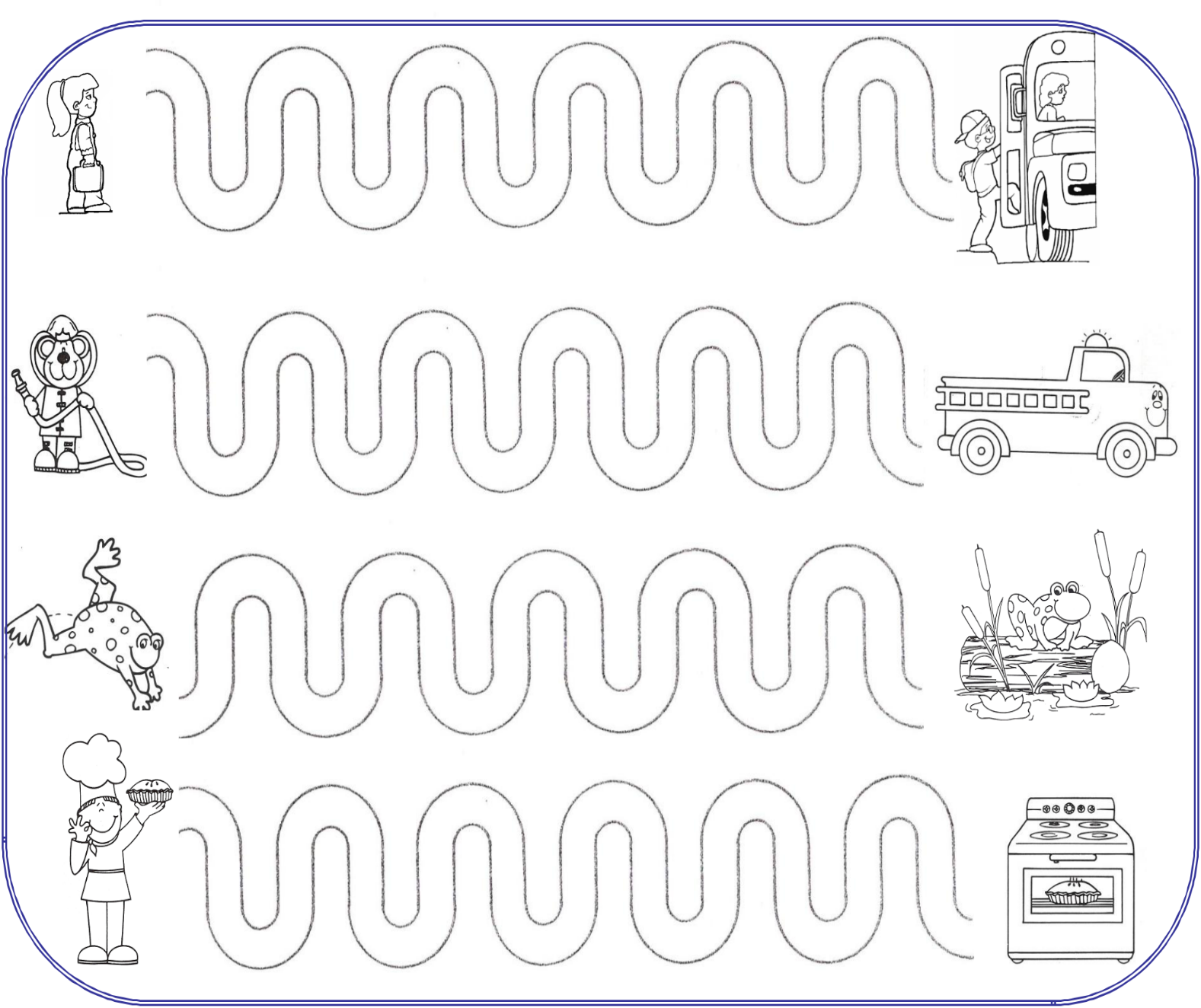 ACTIVIDAD Nº4CONCEPTO GRANDE Y PEQUEÑONOMBRE:______________________________________________ FECHA:_________________INSTRUCCIONES: Encierra en un círculo el más pequeño y colorea el más grande de cada fila.ACTIVIDAD Nº5IGUAL Y DIFERENTENOMBRE:______________________________________________ FECHA:_________________INSTRUCCIONES: Colorea la figura que sea igual al modelo de la izquierda.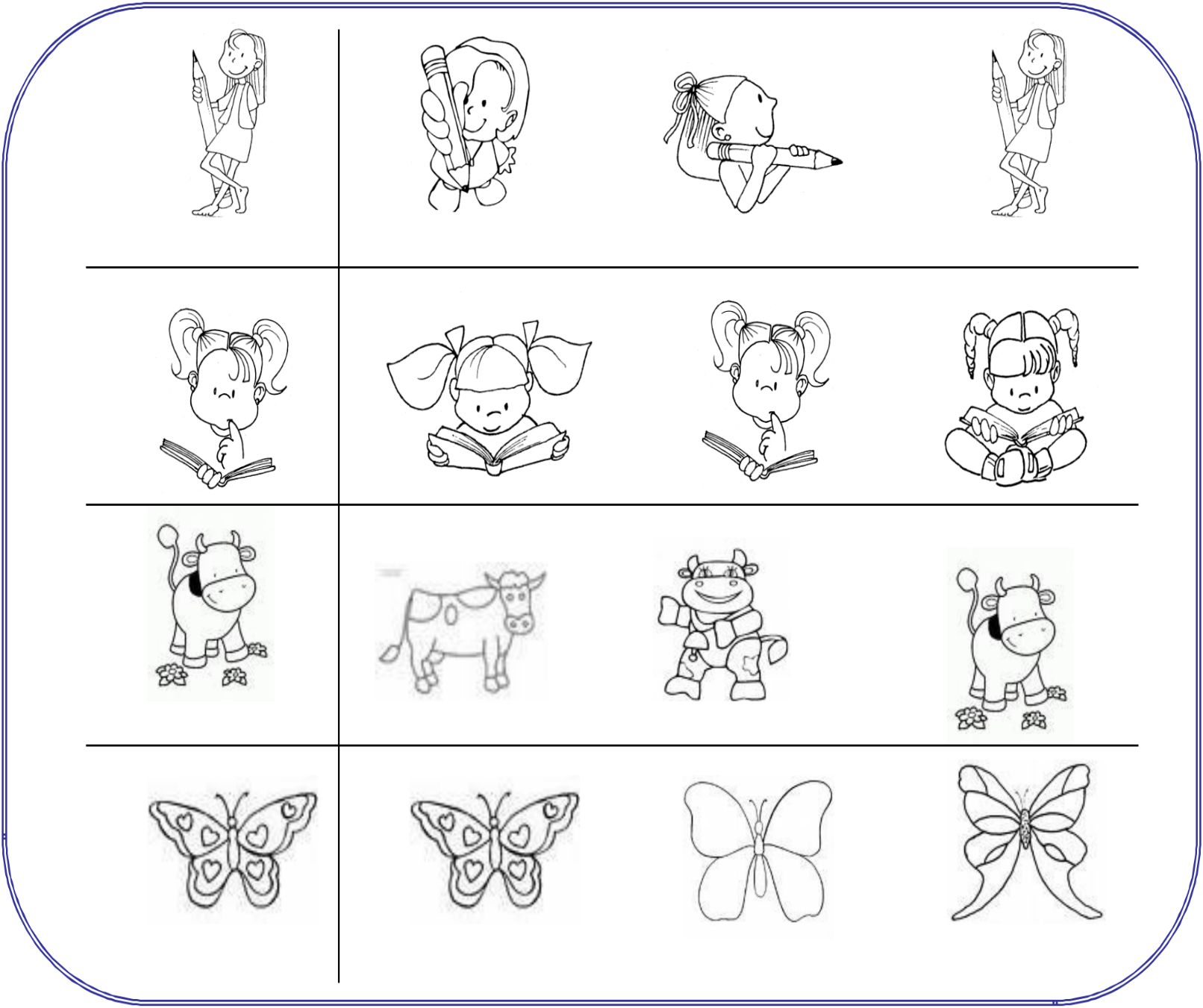 ACTIVIDAD Nº6IGUAL Y DIFERENTENOMBRE:______________________________________________ FECHA:_________________INSTRUCCIONES: Une con una línea los que son iguales y coloréalos de igual color.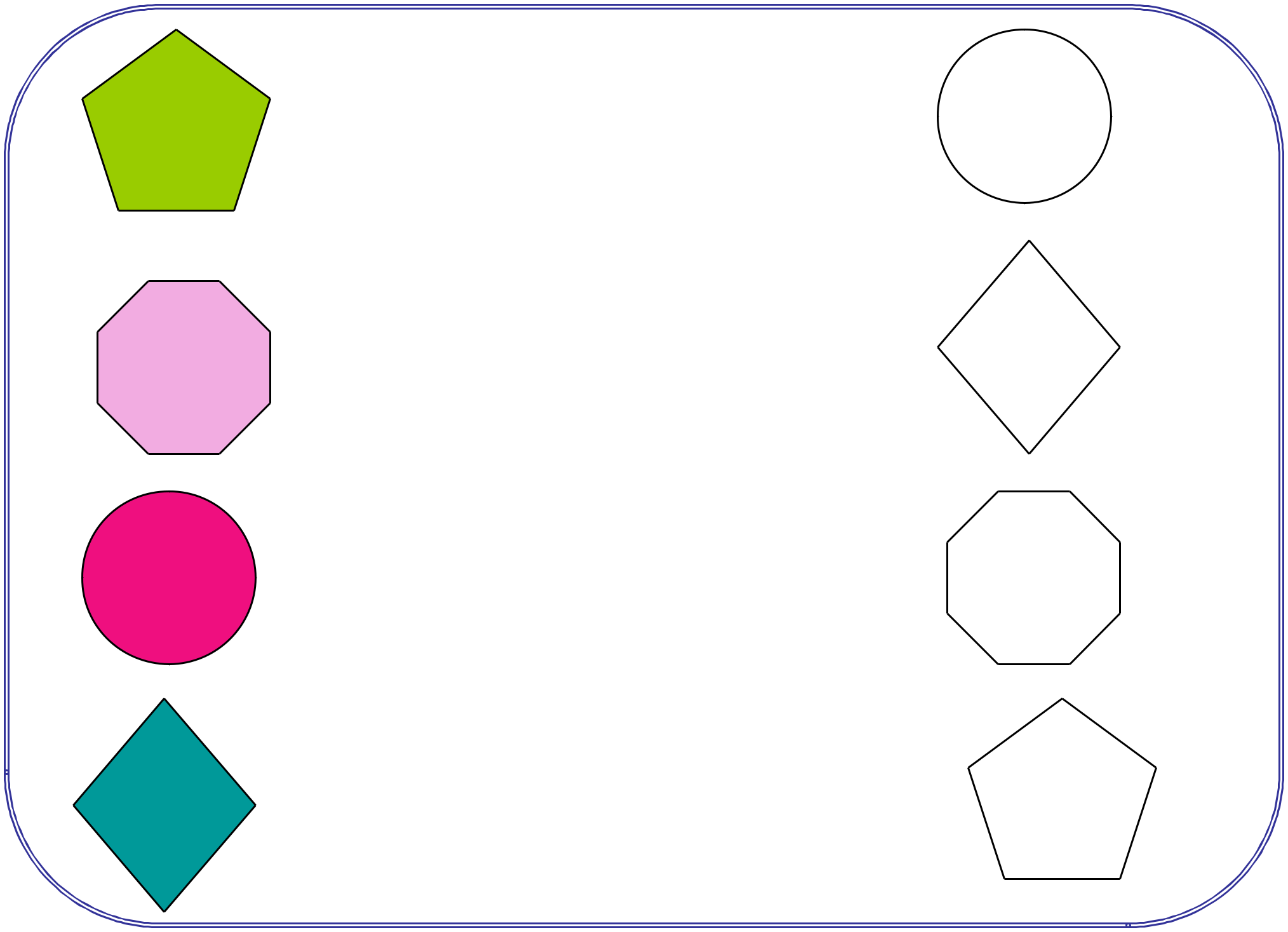 ACTIVIDAD Nº7GUÍA DE APRESTONOMBRE:______________________________________________ FECHA:_________________INSTRUCCIONES: Ayuda al conejito a llegar a la zanahoria pasando por el laberinto con un lápiz de color.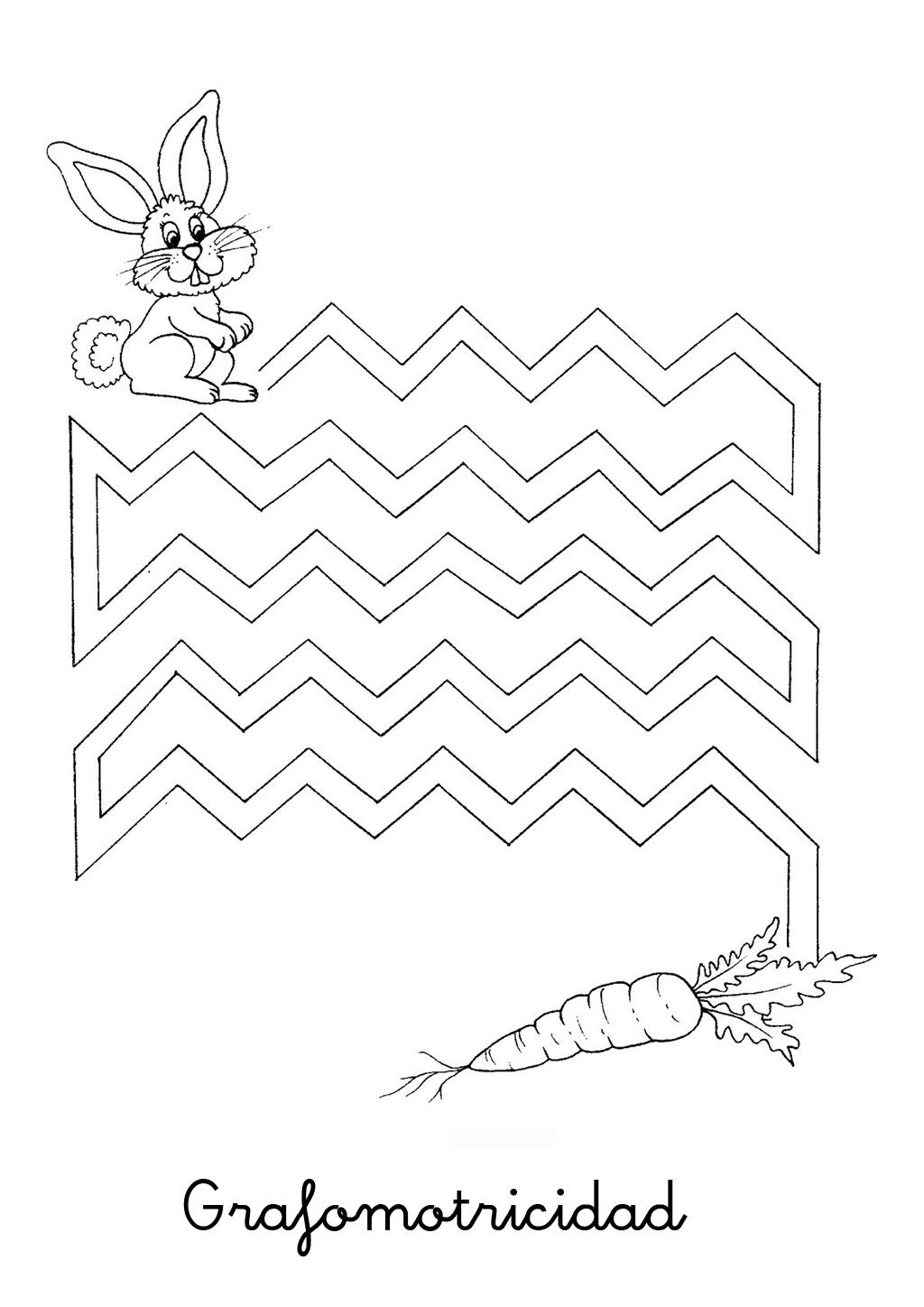 ACTIVIDAD Nº8NÚMERO 1NOMBRE:______________________________________________ FECHA:_________________INSTRUCCIONES: Colorea de amarillo el número 1 y rellena la ballena con material a elección.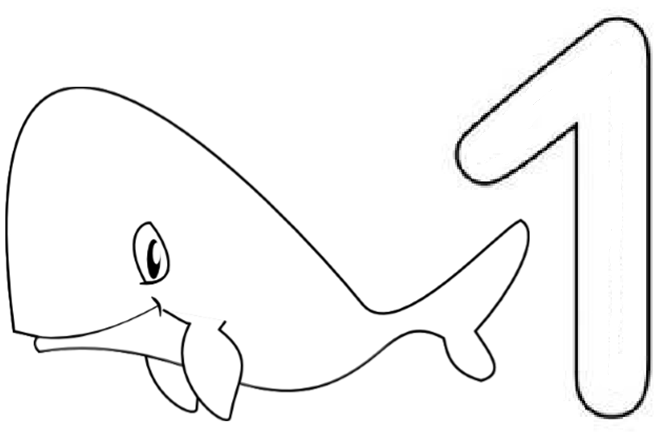 ACTIVIDAD Nº9MUCHOS, POCOSNOMBRE:______________________________________________ FECHA:_________________INSTRUCCIONES: Colorea el tarro que tiene chuchos lápices.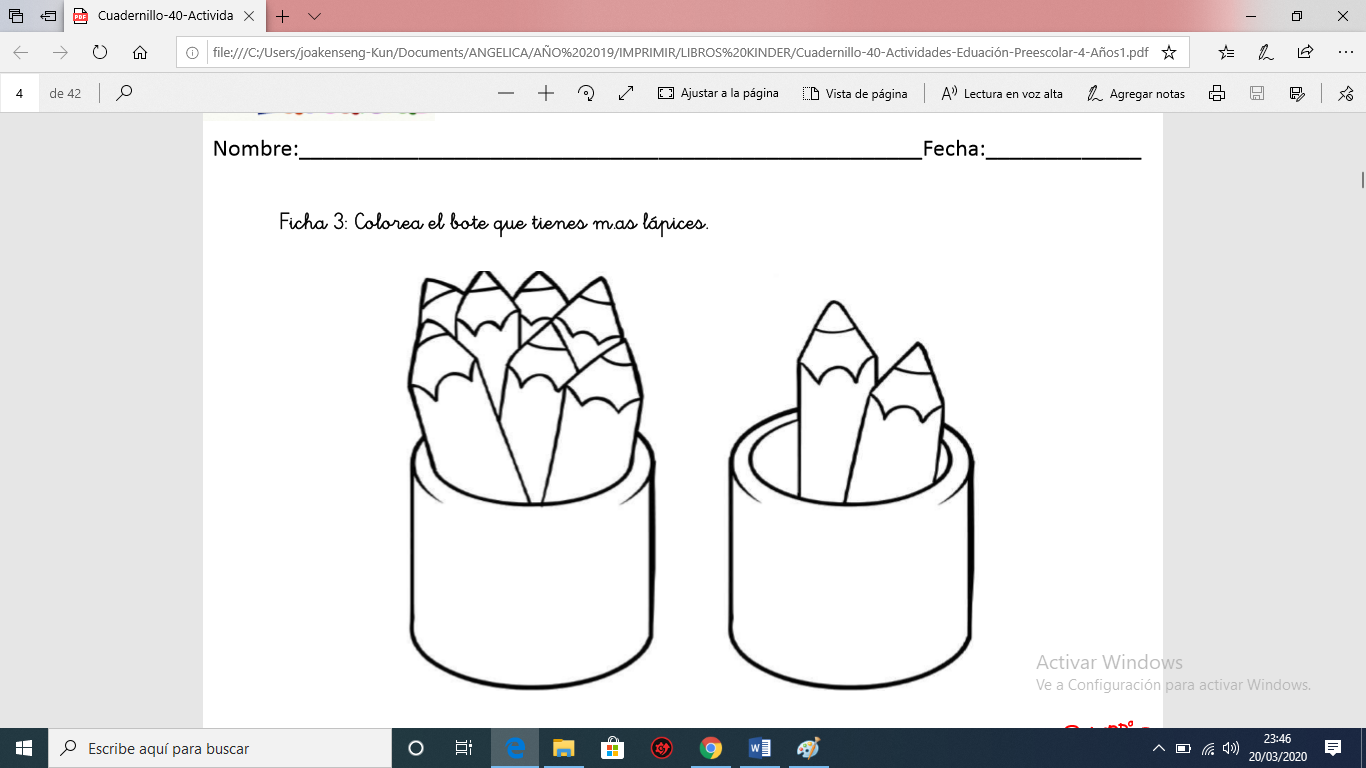 ACTIVIDAD Nº10GUÍA DE APRESTONOMBRE:______________________________________________ FECHA:_________________INSTRUCCIONES: Repasa las líneas punteadas con lápiz grafito y luego colorea.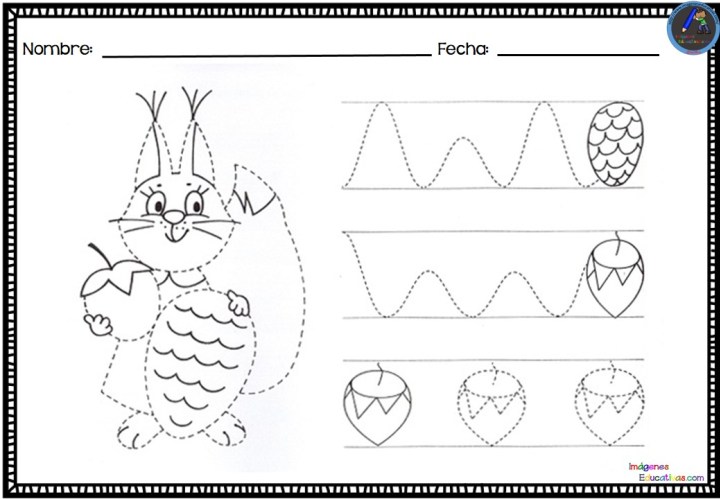 ACTIVIDAD Nº11NÚMERO 2NOMBRE:______________________________________________ FECHA:_________________INSTRUCCIONES: rellena con material a elección el número 2 y une con una línea los  los conjuntos que tengan la misma cantidad. 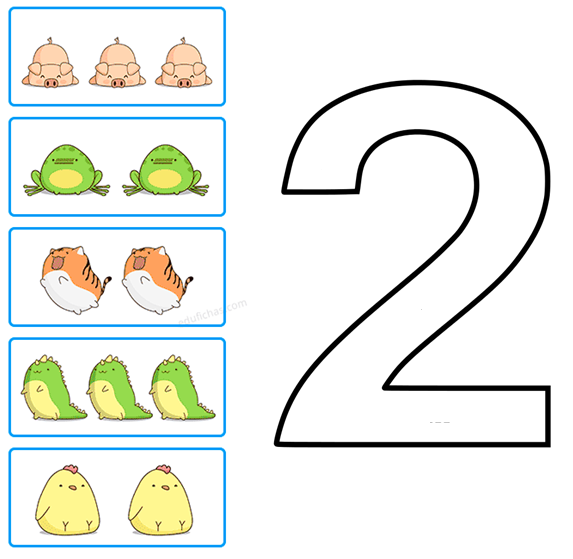 ACTIVIDAD Nº12FIGURAS GEOMÉTRICAS EL CÍRCULONOMBRE:______________________________________________ FECHA:_________________INSTRUCCIONES: Colore de rojo todos los círculos que encuentres en el dibujo.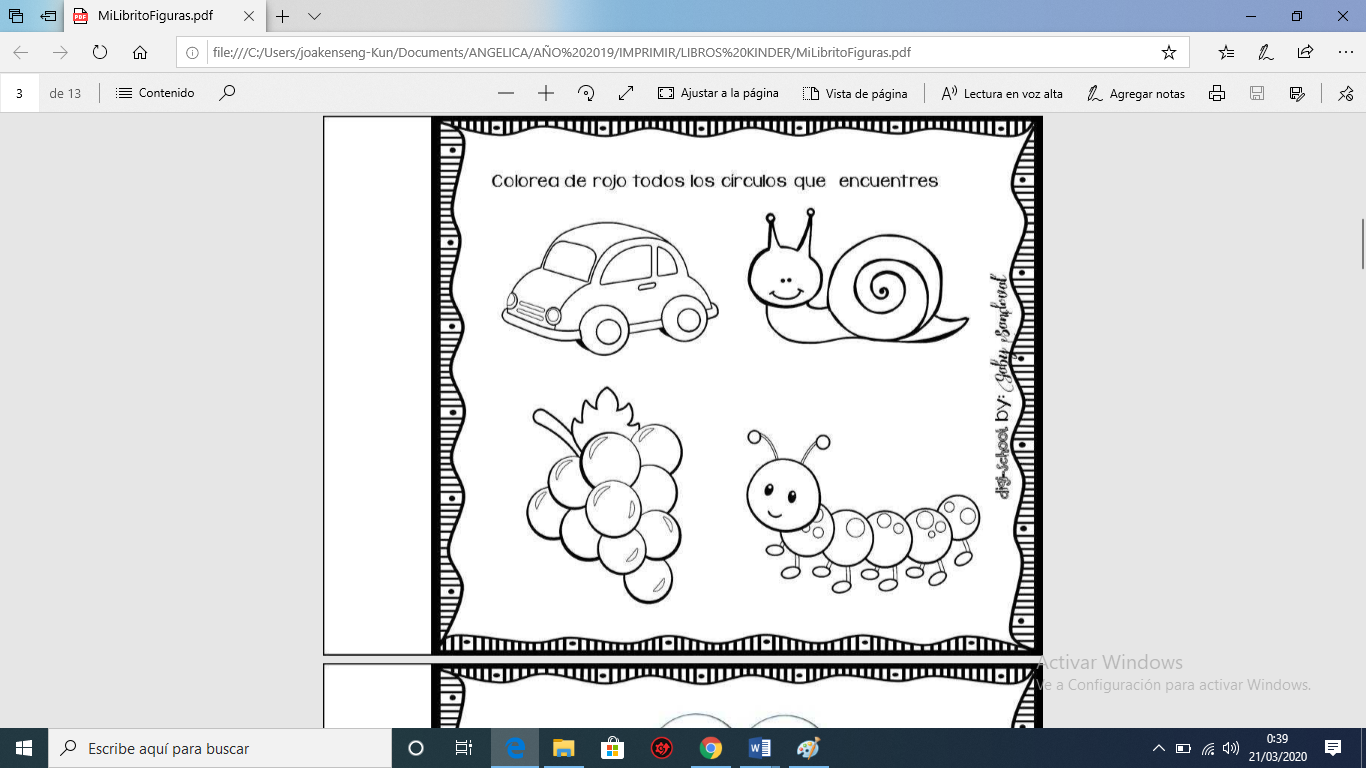 ACTIVIDAD Nº13GUÍA DE APRESTONOMBRE:______________________________________________ FECHA:_________________INSTRUCCIONES: Ayuda a estos perritos a llegar a sus casitas y luego colorea.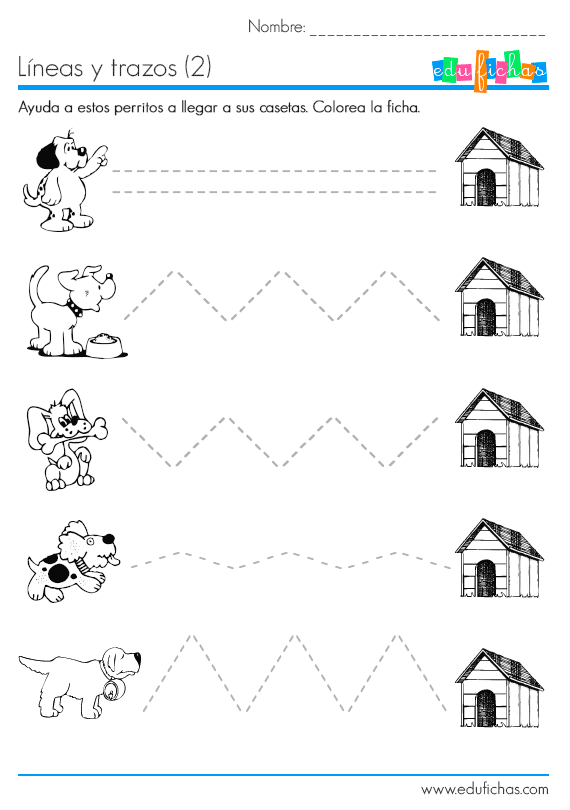 ACTIVIDAD Nº14NÚMERO 3NOMBRE:______________________________________________ FECHA:_________________INSTRUCCIONES: Rellena el número 3 con trocitos de lanas de diferentes colores y  colorea los gatos según indica la cantidad.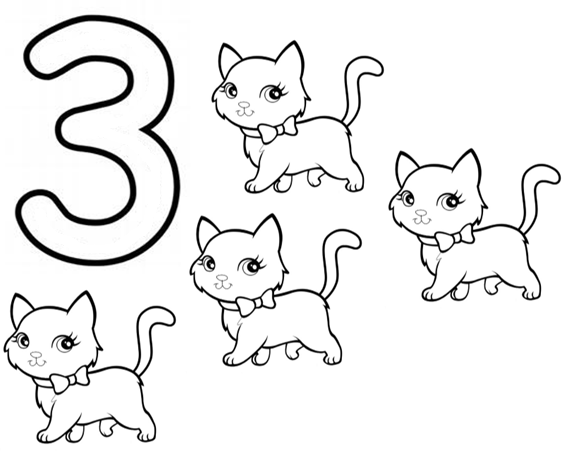 ACTIVIDAD Nº15NÚMEROS 1, 2 Y 3NOMBRE:______________________________________________ FECHA:_________________INSTRUCCIONES: Repasa los puntos con lápiz grafito formando el número y une con colores distintos el número con su cantidad.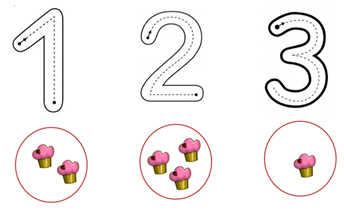 EDUCADORA: Angélica Fuenzalida BáezNOMBRE ALUMNO (A):____________________________________________________Objetivo de Aprendizaje: Representar gráficamente algunos trazos, letras, signos, palabras significativas y mensajes simples legibles, utilizando diferentes recursos y soportes en situaciones auténticas.Objetivo de Aprendizaje: Representar gráficamente algunos trazos, letras, signos, palabras significativas y mensajes simples legibles, utilizando diferentes recursos y soportes en situaciones auténticas.Objetivo de Aprendizaje: Representar gráficamente algunos trazos, letras, signos, palabras significativas y mensajes simples legibles, utilizando diferentes recursos y soportes en situaciones auténticas.Objetivo de Aprendizaje: Experimentar con diversos objetos estableciendo relación al clasificar por tamaño (Grande, Pequeño).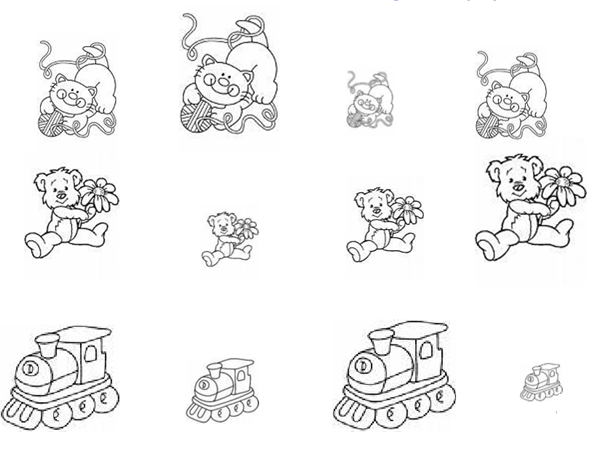 Objetivo de Aprendizaje: Emplean cuantificadores, tales como: “igual que” al comparar objetos en situaciones cotidianas.Objetivo de Aprendizaje: Emplean cuantificadores, tales como: “igual que” al comparar objetos en situaciones cotidianas.Objetivo de Aprendizaje: Representar gráficamente algunos trazos, letras, signos, palabras significativas y mensajes simples legibles, utilizando diferentes recursos y soportes en situaciones auténticas.Objetivo de Aprendizaje: Objetivo de Aprendizaje: Emplea los números para contar he identificar el número 1 en algunos elementos en situaciones cotidianas.Objetivo de Aprendizaje: Emplean cuantificadores tales como “muchos, pocos”, al comparar cantidades de objetos en situaciones normales.Objetivo de Aprendizaje: Representar gráficamente algunos trazos, letras, signos, palabras significativas y mensajes simples legibles, utilizando diferentes recursos y soportes en situaciones auténticas.Objetivo de Aprendizaje: Objetivo de Aprendizaje: Emplea los números para contar he identificar el número 2 en algunas situaciones cotidianas.Objetivo de Aprendizaje: Identificar atributos figuras geométricas, tales como su forma (el circulo).Objetivo de Aprendizaje: Representar gráficamente algunos trazos, letras, signos, palabras significativas y mensajes simples legibles, utilizando diferentes recursos y soportes en situaciones auténticas.Objetivo de Aprendizaje: Emplea los números para contar hasta el número 3 de algunos elementos en situaciones cotidianas.Objetivo de Aprendizaje: Emplea los números para contar algunos elementos en situaciones cotidianas.